Curriculum VitaeSOGARA 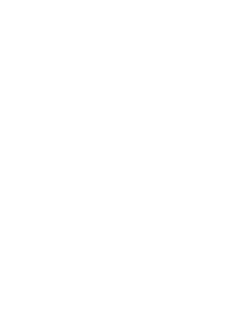 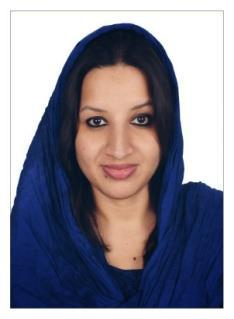 Sogara.347521@2freemail.comCareer ObjectiveTo further my career as a lecturer practicing in a context, that gives emphasis on personality development of future leaders, entrepreneurs, managers, and responsible human beings.My strong belief is that development should be of the mind, heart and soul; while curriculum is reference, infrastructure is resource, teaching methodology using modern techniques which enable independent thinking, research and decision-making is the vital guide. It gives me great pleasure to participate in shaping student personality, while fully recognizing that its impact will result in future leaders shaping a better tomorrow and improving many more lives. In addition to enriching student knowledge I focus on elements which stimulate cognitive development that creates outstanding personalities.Through working in such an environment, I wish to further my appreciation towards lifelong teaching and learning. ____________________________________________________________University Teaching Experience (about 9 years)Lecturer	May 2007 – Feb 2016Department of Management StudiesBishop Cotton Women’s Christian College (BCWCC)Bangalore University-Indiahttp://www.bcwcc.org.in/QualificationMaster of Philosophy in Commerce - M.Phil, Dravidian University.Masters of Commerce – M.Com, St. Joseph‘s College, Bangalore University.Post Graduate - PG in Business Administration - PGDBA, Bangalore University.Bachelor of Commerce – B.Com, Baldwin Women’s MethodistCollege, Bangalore University.University Grant Commission – National Eligibility Test - UGC-NET, for Certified Lecturer, JUNE-2011-Commerce.National Entrepreneurship Network NEN– CertifiedSubjects TaughtFinanceFinancial ManagementFinancial Markets and ServicesStock and Commodity MarketInternational BusinessProject ManagementStrategic ManagementAccountingFundamentals of AccountingCorporate AccountingFinancial AccountingManagement AccountingCost AccountingHuman Resource DevelopmentHuman Resource ManagementIndustrial RelationsOrganization BehaviorEntrepreneurshipEntrepreneurship Development programBusiness ManagementBusiness StudiesBusiness ManagementBusiness Research MethodsMarketing ManagementMarketing ManagementService ManagementResearch GuideBusiness Management ProjectsHuman Resource ProjectsFinance ProjectsDissertationsA Project Report on Management of Public Sector Undertaking-A Case Study of Bharat Earth Moving Limited - BEML. Dissertation for award of Masters Degree in Commerce.A Project Report on Credit Risk Appraisal Mechanism Of Corporate Term Loans of Jammu and Kashmir Bank with Standard Chartered Bank and ING Vysya Bank. Dissertation for award of Masters Degree in Philosophy.Awards, Fellowship & MembershipSecured highest marks in Company Law and Secretarial practiceNational Eligibility Test for LectureshipMember of National Entrepreneurship NetworkPublications“Low Volatility Stocks Anomaly in Indian Nifty Market” published in IBR, Volume 3, Issue 2 by the board of International Forum Of Researchers Students and Academician.“Job Satisfaction In Educational Institutions” Published in IJBEMR, Volume 4, Issue 5-6 by the International Journal Of Business Economics And Management Research“A Study of the Growth of Private-Public Partnership in India” published in AEIJMR, Volume 3, Issue 5 by the AE International Journal Of Multidisciplinary Research.“Empowering Women Through Education –Need, Challenges &Implications” International Conference “A Vision for Higher Education-2030” published in Mount Carmel College Magazine,Autonomous.Responsibility outside standard lecturingConducted Debate and Group Discussions, which enriched thought and reasoning process.Explored with students case study in order to connect academia with business and bring real life business context to student imagination and understanding.Active Project Guide for Bachelor of Business Management StudentsEntrepreneurship Development Programs in order to motivate students to start student ventures in college rather than just becoming job ready.Supported students to run tuck shop in college campus and exposure them to various areas of accounting and management of a tuck shop as an on campus business exposure.Persuade Students to participate in conference and workshop, E-Week competition conducted by National Entrepreneurship Network to develop their speaking and presentation capabilities, which are essential in making an impact in the business world.Encourage students to participate in Inter class and inter college festivals and competitions to give them exposure to different campus and for them to appreciate the resources there in and the development of students due to the elements of exposure.Business Quiz to make students aware on out of syllabus yet real worlds advances.Outreach programs to develop Social Entrepreneurs and responsible human beings; to understand that education does not make us superior to those without it and only makes us responsible to improving their lives. My favorite Social Development Programs are those, which impact learning and human development to become independent earners.Women Development; having taught at a Women’s College was not by accident – it was to contribute in my own way towards education and personality development of women into independent leaders and managers no different to men.Out of College EngagementsReported for Bangalore University Examination valuation duty from 2010 – up to March 2016 – Degree Answer Sheets Marked for 6 years.Appointed as Assistant Custodian for valuation unit at University Grants Commission, April -2012 - Bangalore University ExaminationsAppointed as a sit-in-squad for Bangalore University Examinations for the year April 2012.Coordinator of the Management Fest, “NISKA” from 2007-2014 organized by Department of Management, BCWCCConvener of Entrepreneurship Development CellConvener of Remedial Class for student who need academic support.Coordinated various educational and industrial tour organized by Department of Management, BCWCC for upgrading the management students appreciation to taught v/s real life work exposure from 2007-till date.Coordinator for Management department Inter-Class FestivalConvener for organizing various entrepreneurial activities and games on campusMentored students to start their micro ventures in College – Student EntrepreneursActive participation in the competition held by Entrepreneurship Network and participated as Judge for following competitions.Support Voluntary Social Service in Teaching at M.O. Girls Charitable High School on a regular basis.Conference, Seminar & Workshop ParticipationPresented a Paper titled “Job Satisfaction in Education Institute” at the International Conference on Strategies and Action plans for Sustainable Development in Higher Education held at Presidency College, Bangalore.Attended the NEN Faculty Development course on Business Models and Business Plans:“Getting it Right” at International Institute of Information & Technology, BangaloreParticipated in the Faculty Development Program on “Commodity Market and Derivate Trading” at IIPM BangaloreParticipated in the National Seminar on “Role Of Educators InDeveloping Entrepreneurial Strengths and Competencies AmongStudents For Micro, Small and Medium Enterprises” - An Indian Perspective at Jain university BangaloreOne Day National Level Faculty Development Program- workshop on “Effective Costing Techniques” at Acharya, Bangalore B schoolParticipated in workshop on Revised Syllabus for BBM 3rd SemesterBangalore University organized by Maharani’s Arts, Commerce andManagement College for women.Participated in the National Seminar on “Emerging contours inHigher Education- Exploring Excellence” organized by St. Joseph’sCollege of Commerce, BangaloreParticipated in the workshop on Re-orientation of 5th semester B.Com and BBM syllabus of Bangalore University organized by department of commerce & Bangalore university teacher’s council of commerce and management.Presented a Paper entitled “Empowering Women ThroughEducation –Need, Challenges & Implications” InternationalConference “A Vision for Higher Education-2030” in Mount CarmelCollege.Personal InformationDate of Birth:	4th October 1984Marital Status:	MarriedNationality:	IndianLanguages Known: English, Hindi and KannadaVisa Status:	On Spouse Visa